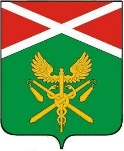 РАСПОРЯЖЕНИЕАДМИНИСТРАЦИИ ИРБИТСКОГО МУНИЦИПАЛЬНОГО ОБРАЗОВАНИЯ____________ № _________пгт. ПионерскийОб утверждении реестра имущества Ирбитского муниципального образования, свободного от прав третьих лиц (за исключением имущественных прав некоммерческих организаций)В соответствии с Федеральным законом от 12.01.1996 № 7-ФЗ                    «О некоммерческих организациях, статьями 28, 31 Устава Ирбитского муниципального образования:1. Утвердить Реестр муниципального имущества, свободного от прав третьих лиц, (за исключением имущественных прав некоммерческих организаций (Приложение № 1).2. Разместить настоящее постановление на официальном сайте Ирбитского муниципального образования http://www.irbitskoemo.ru.3. Контроль исполнения настоящего постановления возложить на заместителя главы администрации Ирбитского муниципального образования Леонтьеву М.М.Глава Ирбитского муниципального образования                                                       А.В. НикифоровПриложение № 1к Распоряжению администрацииИрбитского муниципального образованияот ____________ № _________Реестр имущества Ирбитского муниципального образования, свободного от прав третьих лиц, (за исключением имущественных прав некоммерческих организаций).№ п/пВид муниципального имуществаПлощадь помещения(кв.м.)Местонахождение имуществаНаименование некоммерческой организации, пользующейся имуществом Основание пользования имуществомСрок пользования имуществом1Нежилое помещение18,5Ирбитский район, п. Пионерский, ул. Лесная, зд. 2/1«Местное отделение Свердловской областной общественной организации ветеранов войны, труда, боевых действий, государственной службы, пенсионеров Ирбитского муниципального образования»Договор безвозмездного пользования от 04.03.2020г.Бессрочно2Нежилое помещение4,0Ирбитский район, п. Пионерский, ул. Лесная, зд. 2/1.Региональная общественная организация «Народная дружина» муниципального образования город Ирбит и Ирбитского муниципального образования Свердловской областиДоговор безвозмездного пользования от 29.01.2020г.№ 08/2020-юр.На неопределенный срок3Нежилое помещение10,42Ирбитский район, п. Пионерский, ул. Лесная, зд. 2/1.Местное общественное учреждение «Добровольная пожарная охрана Ирбитского муниципального образования»Договор безвозмездного пользования от 29.01.2020г. № 09/2020-юр. На неопределенный срок4Часть гаража115,5Ирбитский район, д. Дубская, ул. Школьная, 6.Местное общественное учреждение «Добровольная пожарная охрана Ирбитского муниципального образования»Договор безвозмездного пользования от 01.01.2016 № 1Бессрочно5Здание пожарного депо 54,0Ирбитский район, с. Лопатковоул. Северная, 4.Местное общественное учреждение «Добровольная пожарная охрана Ирбитского муниципального образования»Договор безвозмездного пользования от 01.08.2013 № 11.На неопределенный срок6Здание пожарного депо 135,0Ирбитский район,с. Рудноепер. Молодежный, 6. Местное общественное учреждение «Добровольная пожарная охрана Ирбитского муниципального образования»Договор безвозмездного пользования от 01.08.2013 № 11.На неопределенный срок7Здание пожарного депо 36,0Ирбитский район, с. Осинцевскоеул. Луговая, 32.Местное общественное учреждение «Добровольная пожарная охрана Ирбитского муниципального образования»Договор безвозмездного пользования от 01.08.2013 № 11.На неопределенный срок